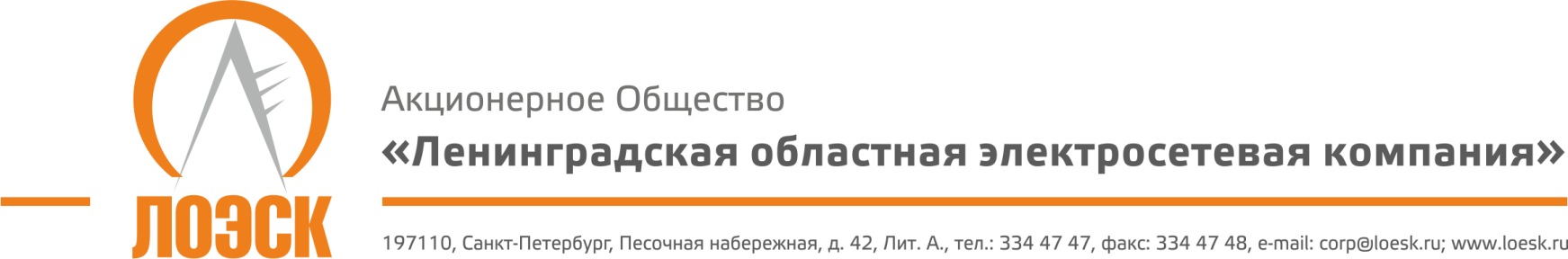 Акционерное общество«Ленинградская областная электросетевая компания» (АО «ЛОЭСК») настоящим приглашает к участию в открытом запросе предложений на право оказания услуг по добровольному страхованию транспортных средств (КАСКО)Заказчик вправе в любое время отказаться от проведения настоящего запроса предложений, в том числе отказаться от выбора победителя после вскрытия заявок на участие в запросе предложений, а также от заключения договора с победителем запроса предложений.          В соответствие с Распоряжением Правительства РФ от 20.01.2018 № 51-р «Об утверждении перечня финансовых услуг, сведения о закупке которых не составляют государственную тайну, но не подлежат размещению в   единой информационной системе в сфере закупок товаров, работ, услуг для обеспечения государственных и муниципальных нужд» документация на право оказания услуг по обязательному страхованию гражданской ответственности владельцев транспортных средств (ОСАГО) не подлежит размещению на официальном сайте Единой информационной системы в сфере закупок www.zakupki.gov.ruДата публикации извещения:18.04.2018 г.Предмет запроса предложений:Право оказания услуг по добровольному страхованию (КАСКО) 53 единицы транспортных средств АО «ЛОЭСК»Место оказания услуг:Санкт-Петербург и Ленинградская областьНачальная (максимальная) цена:Размер страховой премии не более 4 800 000 рублей 00 копеек в год за 53 единицы транспортных средств Срок оказания услуг:Один календарный годМестонахождение Заказчика:187342, Ленинградская область, г. Кировск, ул. Ладожская, д.3А.Почтовый адрес Заказчика:197110, г. Санкт-Петербург, Песочная наб., д.42 «А»Контактное лицо по организационным вопросам:Нуждина Ирина Геннадьевна, тел./факс: 334-47-47 (доб. 1527) Nuzhdina-IG@loesk.ruДокументация о запросе предложений:Предоставляется в течение двух рабочих дней с даты поступления письменного требования, составленного в произвольной форме, по адресу: 197110, г. Санкт-Петербург, Песочная наб., д. 42, лит. «А», каб. 309, в рабочие дни с 8.30 до 17.30 понедельник-четверг, с 8.30 до 16.15 пятница. Документация о запросе предложений размещена на официальном сайте www.zakupki.gov.ru и на сайте АО «ЛОЭСК» www.loesk.ru.Место и срок подачи заявок на участие в запросе предложений:Заявки могут быть представлены Заказчику по адресу: 197110, г. Санкт-Петербург, Песочная наб., д. 42, лит. «А», администратору на ресепшн.не позднее 24.04.2018 г., 11:00 (МСК)Место проведения запроса предложений:г. Санкт-Петербург, Песочная наб., д. 42, лит. «А», служба закупок (каб.309)Дата и время публичного вскрытия конвертов с заявками:24.04.2018 г., 11:00 (МСК)Срок рассмотрения заявок и подведения итогов запроса предложений:26.04. 2018 г.